                                                                                              INGLÊS - Planificação Anual – Síntese                                   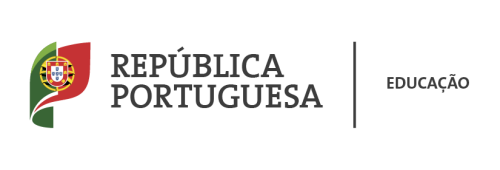 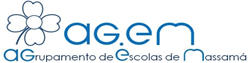 Manual: “ What´s up 5? “, Texto Editora Ano de Escolaridade: 5º Ano letivo: 2017/2018TemasSubtemasAulas Previstas1º Período Aspetos da cultura Inglesa e Americana e linguagem da sala de aulaIdentificação pessoalDias especiaisFamíliaDescrição física e psicológicaVestuário. Nome. Apelido . Apresentação. Cumprimentos. Alfabeto. Numerais cardinais e ordinais . Dias da semana. Meses do ano. Países e nacionalidades. Família. Profissões. Descrição física e partes do corpo. Vestuário e cores+/- 362º PeríodoCasaComida. Divisões da casa. Peças de mobiliário. Atividades da casa . Comida e bebida. Refeições e pratos+/- 323º PeríodoA rotina diáriaLazer e tempos livres . O dia a dia. As horas. Atividades de tempos livres+/- 27                               Leitura extensiva: “ Best Friends “                               Leitura extensiva: “ Best Friends “                               Leitura extensiva: “ Best Friends “                               Leitura extensiva: “ Best Friends “ObservaçõesObservaçõesObservaçõesObservaçõesA presente síntese poderá ser sujeita a alterações/adaptações.A estes conteúdos temáticos estão associados vários conteúdos gramaticais e lexicais que constam das planificações da disciplina.  A presente síntese poderá ser sujeita a alterações/adaptações.A estes conteúdos temáticos estão associados vários conteúdos gramaticais e lexicais que constam das planificações da disciplina.  A presente síntese poderá ser sujeita a alterações/adaptações.A estes conteúdos temáticos estão associados vários conteúdos gramaticais e lexicais que constam das planificações da disciplina.  A presente síntese poderá ser sujeita a alterações/adaptações.A estes conteúdos temáticos estão associados vários conteúdos gramaticais e lexicais que constam das planificações da disciplina.  